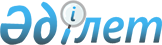 Об установлении дополнительного перечня лиц, относящихся к целевым группам на 2012 год
					
			Утративший силу
			
			
		
					Постановление акимата Мамлютского района Северо-Казахстанской области от 10 января 2012 года N 34. Зарегистрировано Департаментом юстиции Северо-Казахстанской области 1 февраля 2012 года N 13-10-151. Утратило силу (письмо акима Мамлютского района Северо-Казахстанской области от 14 января 2013 года N 02-08-02-02/37)

      Сноска. Утратило силу (письмо акима Мамлютского района Северо-Казахстанской области от 14.01.2013 N 02-08-02-02/37)      В соответствии с подпунктом 13) пункта 1 статьи 31 Закона Республики Казахстан от 23 января 2001 года № 148 «О местном государственном управлении и самоуправлении в Республике Казахстан», пунктом 2 статьи 5, подпунктом 2) статьи 7 Закона Республики Казахстан от 23 января 2001 года № 149 «О занятости населения» акимат района ПОСТАНОВЛЯЕТ:



      1. Установить дополнительный перечень лиц, относящихся к целевым группам:

      а) молодежь в возрасте от двадцати одного года до двадцати девяти лет;

      б) лица из семей, где нет ни одного работающего; 

      в) безработные лица, старше пятидесяти лет; 

      г) лица длительно не работающие (больше одного года).



      2. Признать утратившим силу постановление акимата Мамлютского района Северо-Казахстанской области от 5 мая 2011 года № 188 «Об установлении дополнительного перечня лиц, относящихся к целевым группам» (зарегистрированное в Реестре государственной регистрации № 13-10-137 от 15 июня 2011 года, опубликованное в газетах «Знамя труда» № 30 от 01 июля 2011 года, «Солтүстік жұлдызы» № 28 от 01 июля 2011 года), постановление акимата Мамлютского района Северо-Казахстанской области от 13 апреля 2009 года № 67 «Об установлении дополнительного перечня лиц, относящихся к целевым группам» (зарегистрированное в Реестре государственной регистрации № 13-10-83 от 30 апреля 2009 года, опубликованное в газете «Знамя труда» № 21 от 15 мая 2009 года). 



      3. Контроль за исполнением настоящего постановления возложить на заместителя акима района Вишневскую Н.В.



      4. Настоящее решение акима района вводится в действие по истечении десяти календарных дней после дня его первого официального опубликования.      Аким района                                К. Калиев
					© 2012. РГП на ПХВ «Институт законодательства и правовой информации Республики Казахстан» Министерства юстиции Республики Казахстан
				